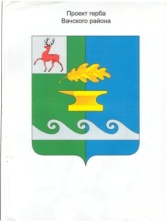   Сельский Совет Чулковского сельсовета                                                                            Вачского муниципального района Нижегородской областиР Е Ш Е Н И Е06 марта 2019 года					                                             № 6О проведении публичных слушаний по вопросу изменения вида разрешенного использования земельного участка        В целях приведения в соответствии с действующим законодательством муниципальных правовых актов, в соответствии со статьей 39 Градостроительного кодекса Российской Федерации, Уставом сельского Совета Чулковского сельсовета Вачского района Нижегородской области, постановлением администрации Чулковского сельсовета Вачского муниципального района Нижегородской области № 18 от 04.04.2013 г. «Об утверждении Административного регламента предоставления муниципальной услуги «Оформление перевода земель или земельных участков в составе таких земель из одной категории в другую»», Правилами землепользования и застройки, утвержденными приказом департамента градостроительного развития территории Нижегородской области от 26.12.2016 года № 07-09/138 «Об утверждении изменений в правила землепользования и застройки в Чулковском сельсовете, утвержденные решением сельского Совета Чулковского сельсовета Вачского муниципального района Нижегородской области от 17.11.2014 года № 21», с учетом изменений, утвержденных решением сельского Совета Чулковского сельсовета Вачского муниципального района Нижегородской области от 20.07.2017 года № 19, с целью определения вида разрешенного использования земельного участка        Сельский Совет решил:1.  Назначить проведение публичных слушаний по вопросу изменения вида разрешенного использования земельного участка с кадастровым № 52:36:0001002:546, площадью 500 кв.м., расположенного по адресу: Нижегородская область, Вачский район, с. Чулково, ул.  Колхозная, д. 19,   с вида разрешенного использования - «для индивидуального жилищного строительства»  на  условно разрешенный вид использования «магазины»             (размещение объектов капитального строительства, предназначенных для продажи товаров, торговая площадь которых составляет до 5000 кв.м.). Земельный участок расположен в территориальной зоне Ж1- зона застройки индивидуальными жилыми домами, категория земель- земли населенных пунктов. 2.   Данные публичные слушания провести 22 марта 2019 года в 10 час. 00 мин. в здании администрации Чулковского сельсовета по адресу: Нижегородская область, Вачский район, с. Чулково. ул. Набережная, д. 24, зал заседаний. 3.    Настоящее решение вступает в силу  со дня его обнародования.4.   Контроль за исполнение данного решения оставляю за собой. Глава местного самоуправления  			                  Н.И.Сорокина